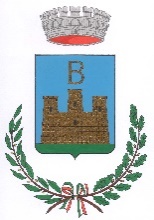       COMUNE DI BARUMINI                 Provincia del Sud Sardegna---------------------------------------------------------------------------------------------------------------------------------------------Viale San Francesco, 3 – c.a.p. 09021 – Barumini – tel. 070/9368024 – fax 070/9368033 – Email comunebarumini@tiscalinet.itAl Sig. Sindaco del Comune diBarumini A mezzo mail all'indirizzo:affarigenerali@comune.barumini.ca.it anagrafestatocivile@comune.barumini.ca.itOggetto: Elezione diretta del Sindaco e del Consiglio comunale di domenica 25 e lunedì 26 ottobre 2020 con eventuale ballottaggio domenica 8 e lunedì 9 novembre 2020. Richiesta di voto domiciliare per gli elettori sottoposti a trattamento domiciliare o in condizioni di quarantena o di isolamento fiduciario per COVID-19Il/la sottoscritto/a ____________________________________________________________, nato/a a _________________________________________________ prov. _____________in data ____/____/_______, residente a Barumini ed iscritto nelle liste elettorali della sez. ____,DICHIARAdi essere nelle condizioni previste nell’articolo 1 del decreto-legge n. 1/2006, convertito dalla legge n. 22/2006, rubricato “Voto domiciliare per elettori affetti da infermità che ne rendano impossibile l’allontanamento dall’abitazione”, adattate alla specifica tempistica richiesta dalla particolare condizione degli elettori sottoposti a trattamento domiciliare o in condizioni di quarantena o isolamento fiduciario per Covid-19, secondo quanto indicato nella circolare del Ministero dell’Interno n. 39/2020,CHIEDEdi esprimere il proprio voto, in occasione delle elezioni di cui all'oggetto, presso l’abitazionein cui dimora, situata:nel Comune di Barumini al seguente indirizzo:via ___________________________________________ n. _____tel. ______________________________ cell. ___________________________.Barumini, lì_______________In fede_______________________Si allega alla presente:a) copia del documento di identità;b) certificato medico rilasciato dall’organo competente dell’Azienda sanitaria locale.                                                                       